What is Child Protection about?All of the adults around you think that your health, safety and welfare are very important.In our school, we respect our children and help to protect their rights.We do our best to help children make good educational progress.We teach children how to recognise risks in different situations, and how to protect themselves and stay safe.How will we try to protect children?We try to provide a safe environment for children to learn in;We want to help to ensure that children remain safe, at home as well as at school;We think it is important for our children to know where to get help if they are worried or unhappy about somethingNeed to talk?You can talk to any adult in school if you need to, but Mrs Maskell and Mrs Dudman will ALWAYS be there for you – just tell them!Childline – here for you whenever you need to talk. 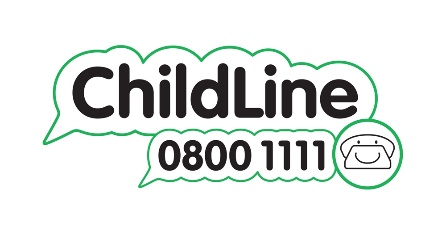 